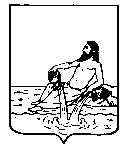 ВЕЛИКОУСТЮГСКАЯ ДУМАВЕЛИКОУСТЮГСКОГО МУНИЦИПАЛЬНОГО ОКРУГАР Е Ш Е Н И Е   от       14.04.2023           №     35                  ___________________________________________________________________________                   ______________________г. Великий УстюгРуководствуясь статьей 27  Водного кодекса Российской Федерации, пунктом 36 статьи 16 Федерального закона от 06.10.2003 № 131-ФЗ «Об общих принципах организации местного самоуправления в Российской Федерации», статьями 25, 28 Устава Великоустюгского муниципального округа Вологодской области,Великоустюгская Дума РЕШИЛА:1. Утвердить прилагаемые правила использования водных объектов общего пользования, расположенных на территории Великоустюгского муниципального округа, для личных и бытовых нужд.2.  Признать утратившим силу решение Великоустюгской Думы Великоустюгского муниципального района от 24.05.2012 № 45 «Об утверждении Правил использования водных объектов общего пользования, расположенных на территории Великоустюгского муниципального района, для личных и бытовых нужд».3. Настоящее решение вступает в силу после официального опубликования.УТВЕРЖДЕНЫрешением Великоустюгской Думыот 14.04.2023 № 35 (приложение)ПРАВИЛА использования водных объектов общего пользования, расположенных на территории Великоустюгского муниципального округа, для личных и бытовых нужд (далее – правила)1. Общие положения	1.1. Настоящие правила определяют условия и требования, предъявляемые к использованию водных объектов общего пользования на территории Великоустюгского муниципального округа (далее – водные объекты общего пользования) для личных и бытовых нужд, информированию населения об ограничениях использования таких водных объектов.	1.2. Основные понятия, используемые в настоящих правилах:	а) водные объекты общего пользования – поверхностные водные объекты, находящиеся в государственной или муниципальной собственности;	б) береговая полоса – полоса земли вдоль береговой линии (границы водного объекта) водного объекта общего пользования, предназначенная для общего пользования. Ширина береговой полосы водных объектов общего пользования составляет двадцать метров, за исключением береговой полосы каналов, а также рек и ручьев, протяженность которых от истока до устья не более чем десять километров. Ширина береговой полосы каналов, а также рек и ручьев, протяженность которых от истока до устья не более чем десять километров, составляет пять метров.2. Порядок использования водных объектов общего пользования для личных и бытовых нужд	2.1. Каждый гражданин вправе иметь доступ к водным объектам общего пользования и бесплатно использовать их для личных и бытовых нужд, если иное не предусмотрено Водным кодексом Российской Федерации, другими федеральными законами:	а) для питьевого водоснабжения, пригодность которых для указанных целей определяется на основании санитарно-эпидемиологических заключений в соответствии с Федеральным законом от 30.03.1999 № 52-ФЗ «О санитарно-эпидемиологическом благополучии населения»;	б) хозяйственно-бытового водоснабжения, в том числе для забора воды с целью полива садовых, огородных земельных участков, ведения личного подсобного хозяйства, а также водопоя, проведения работ по уходу за сельскохозяйственными животными, при условии соблюдения требований охраны водных объектов в соответствии с Водным кодексом Российской Федерации и законодательством об охране окружающей среды;	в) плавания и причаливания плавучих средств, маломерных судов и других технических средств, в порядке и с соблюдением требований, установленных правилами пользования водными объектами, расположенными на территории области, для плавания на маломерных судах, утвержденными постановлением Правительства Вологодской области от 14.05.2007 № 601;	г) любительского рыболовства в соответствии с законодательством об охоте, рыболовстве и охране окружающей среды;	д) купания в специально установленных местах, выбор которых производится в соответствии с санитарно-эпидемиологическими требованиями;	е) отдыха, туризма, занятия спортом.	2.2. Каждый гражданин вправе пользоваться (без использования механических транспортных средств) береговой полосой водных объектов общего пользования для передвижения и пребывания около них, в том числе для осуществления любительского рыболовства и причаливания плавучих средств.	2.3. Граждане при использовании водных объектов общего пользования для личных и бытовых нужд обязаны:	а) осуществлять использование водного объекта таким образом, чтобы не создавать препятствий водопользователям, осуществляющим в установленном порядке пользование водным объектом, а также помех для судоходства и угрозы безопасности для людей;	б) принимать меры по предотвращению загрязнения и засорения, используемых для личных и бытовых нужд водных объектов;	в) соблюдать требования правил охраны жизни людей на водных объектах;	г) соблюдать иные требования, установленные водным законодательством и законодательством в области охраны окружающей среды.	2.4. Использование водных объектов общего пользования осуществляется в соответствии с правилами охраны жизни людей на водных объектах в Вологодской области, утвержденных постановлением Правительства Вологодской области от 20.12.2007 № 1782.	2.5. Использование водных объектов общего пользования гражданами для целей, не связанных с удовлетворением личных и бытовых нужд, осуществляется на основании договоров водопользования или решений о предоставлении водных объектов в пользование, если иное не предусмотрено Водным кодексом Российской Федерации.3. Информирование населения об ограничениях использования водных объектов общего пользования3.1. На водных объектах общего пользования могут быть запрещены забор (изъятие) водных ресурсов для целей питьевого и хозяйственно-бытового водоснабжения, купание, использование маломерных судов, водных мотоциклов и других технических средств, предназначенных для отдыха на водных объектах, водопой, а также установлены иные запреты в случаях, предусмотренных законодательством Российской Федерации и законодательством Вологодской области.3.2. Информация об ограничении водопользования на водных объектах общего пользования предоставляется гражданам администрацией Великоустюгского муниципального округа посредством:а) специальных информационных знаков, устанавливаемых вдоль берегов водных объектов общего пользования;б)  информационных сообщений в средствах массовой информации;в) официального сайта Великоустюгского муниципального округа в информационно-телекоммуникационной сети Интернет.3.3. Организация установки специальных информационных знаков вдоль берегов водных объектов общего пользования осуществляется управлением гражданской обороны и чрезвычайных ситуаций и  территориальными органами администрации Великоустюгского муниципального округа.Об утверждении правил использования водных объектов общего пользования, расположенных на территории Великоустюгского муниципального округа,  для личных и бытовых нуждПредседатель Великоустюгской Думы_______________С.А. КапустинГлава Великоустюгского муниципального округа Вологодской области _______________А.В. Кузьмин     